BOLETÍN DE PARTICIPACIÓN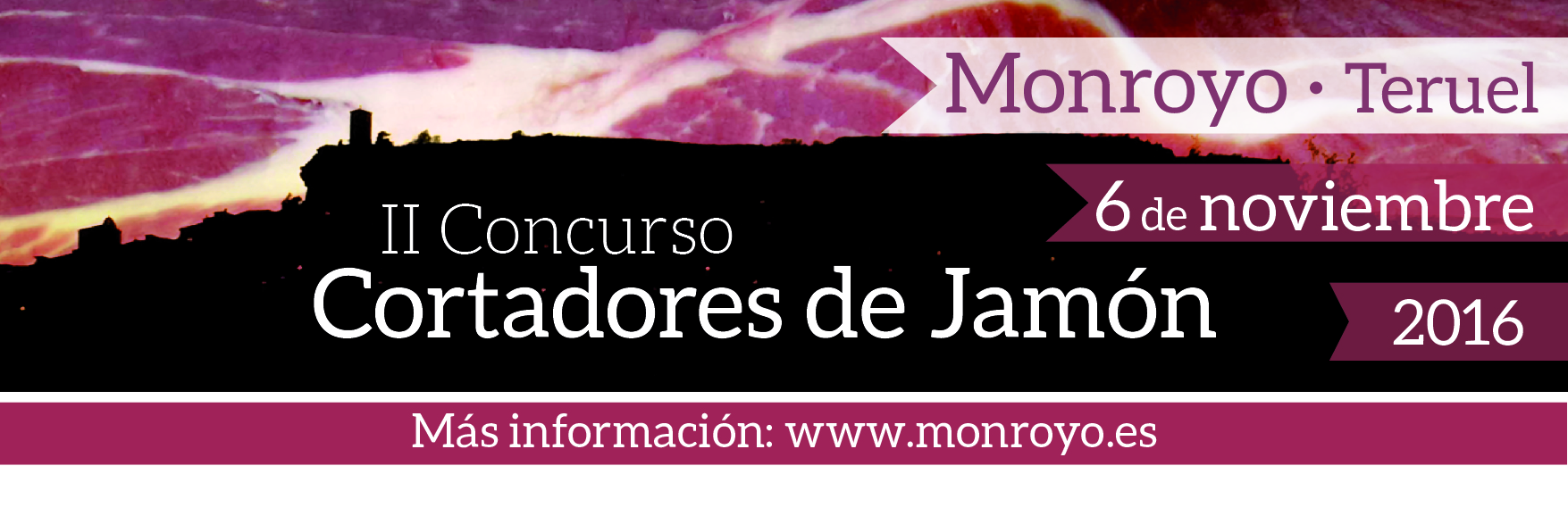 II CONCURSO DE CORTADORES DE JAMÓN. MONROYO (TERUEL)D./Dª                                                                                                                  D.N.I.Profesión actualAños de experiencia como cortador profesionalDATOS DE CONTACTOCalle                                                               Nº                PisoLocalidad                                                        CP                              ProvinciaTeléfono                                    Fax                                            MóvilEmail                                                                                                                     Estando conforme con las bases del Concurso, deseo participar en el “II Concurso de Cortadores de Jamón” que se celebrará en Monroyo el próximo día 6 de noviembre de 2016.Firmado.Adjuntar junto a este boletín, Currículum Profesional de la persona que desea participar.En cumplimiento de la Ley Orgánica 15/1999, de 13 de diciembre, de Protección de Datos de Carácter Personal, se informe que, los datos personales facilitados serán incorporados a un fichero automatizado con la finalidad de informarle de las actividades desarrolladas por el Ayuntamiento de Monroyo que puedan ser de su interés, teniendo en todo momento el interesado garantizada la posibilidad de ejercitar los derechos de acceso, rectificación, cancelación y oposición, dirigiéndose al Ayuntamiento de Monroyo, Plaza del Ayuntamiento, 1 44652 Monroyo (Teruel).